Leerperiode 1   SLB									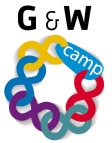 Ontwerp een bij jouw passende voorkant voor je portfolio. Hieronder wordt aangegeven waar je voorkant voor je portfolio aan moet voldoen. Verwerk onderstaande  punten en presenteer jezelf aan de groep. 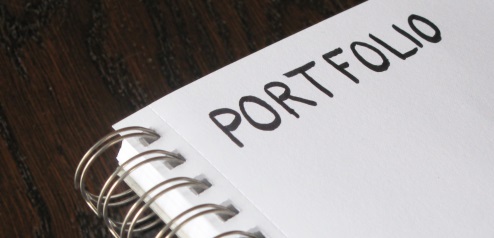 Titel opdracht:Persoonlijke gegevens van portfolioOpdracht nr. 1-3FBehorend bij:Bewaren in:Portfolio ontwikkelingsgericht Portfolio ontwikkelingsgericht Planning:Week 3Week 3VormIndividueelIndividueelfotocollage: Minimaal 10 foto`sDe foto`s geven een beeld van je ontwikkeling vanaf babyface tot nu toe. Zorg dat je van elke drie jaar een foto toevoegt. Voeg ook drie dingen toe die belangrijk voor je zijn, denk aan sport, ontspanning etc. Digitaal vormgeven  (bijvoorbeeld; www.fotovisie.com)In kleurUitprinten en als voorblad in je portfolio.Tip: denk aan; diplomering,  een leuke vakantie, dagjes weg, bijzondere verjaardag, cadeaus. Toelichting van de fotocollage: Beschrijf je ontwikkeling vanaf baby tot nu toe aan de hand van de foto`s. Beschrijf belangrijke gebeurtenissen of gebeurtenissen die indruk op je hebben gemaakt. 1 A4tjeOptie: Presenteer je fotocollage aan klasgenoten 